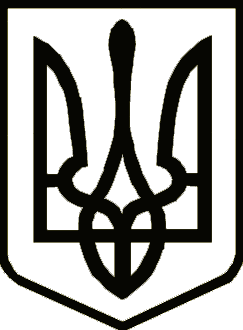 УкраїнаНОВГОРОД-СІВЕРСЬКА РАЙОННА РАДА ЧЕРНІГІВСЬКОЇ ОБЛАСТІРІШЕННЯ(одинадцята сесія восьмого скликання)28 липня 2022 року                                                                            № 158 -VIII м. Новгород-СіверськийПро внесення змін до Регламенту Новгород-Сіверської районної ради Чернігівської області восьмого скликання           З метою запобігання створенню загрози життю і здоров’ю громадян, забезпечення стабільної роботи районної ради на період карантину та в умовах воєнного стану, враховуючи норми Закону України «Про правовий режим воєнного стану», відповідно до Указів Президента України від 24 лютого 2022 року № 64/2022 «Про введення воєнного стану в Україні», від 14 березня 2022 року № 133/2022, від 18 квітня 2022 року № 259/2022, від 17 травня 2022 року № 341/2022 «Про продовження строку дії воєнного стану в Україні», постанови Кабінету Міністрів України «Про встановлення карантину та запровадження обмежувальних протиепідемічних заходів з метою запобігання поширенню на території України гострої респіраторної хвороби COVID-19, спричиненої коронавірусом SARS-CoV-2» від 09 грудня 2020 р. № 1236 зі змінами, керуючись пунктом 5 частини 1 статті 43, частиною 15 статті 46 Закону України «Про місцеве самоврядування в Україні», районна рада вирішила:Внести зміни до Регламенту Новгород-Сіверської районної ради Чернігівської області восьмого скликання, затвердженого рішенням районної ради від 23 грудня 2020 року №16-VIII, а саме:абзац 1 статті 8 розділу І «Загальні положення» доповнити текстом такого змісту: «порядок проведення пленарних засідань районної ради, засідань постійних комісій та президії ради в режимі відеоконференції/аудіоконференції (дистанційні засідання)».доповнити Регламент Новгород-Сіверської районної ради Чернігівської області восьмого скликання розділом VIII «Порядок проведення пленарних засідань районної ради, засідань постійних комісій та президії ради в режимі відеоконференції/аудіоконференції (дистанційні засідання)», що додається;Контроль за виконанням рішення покласти на постійну комісію районної ради з питань регламенту, законності і правопорядку, гуманітарної сфери та соціального захисту населення.Голова									Василь ЖУК